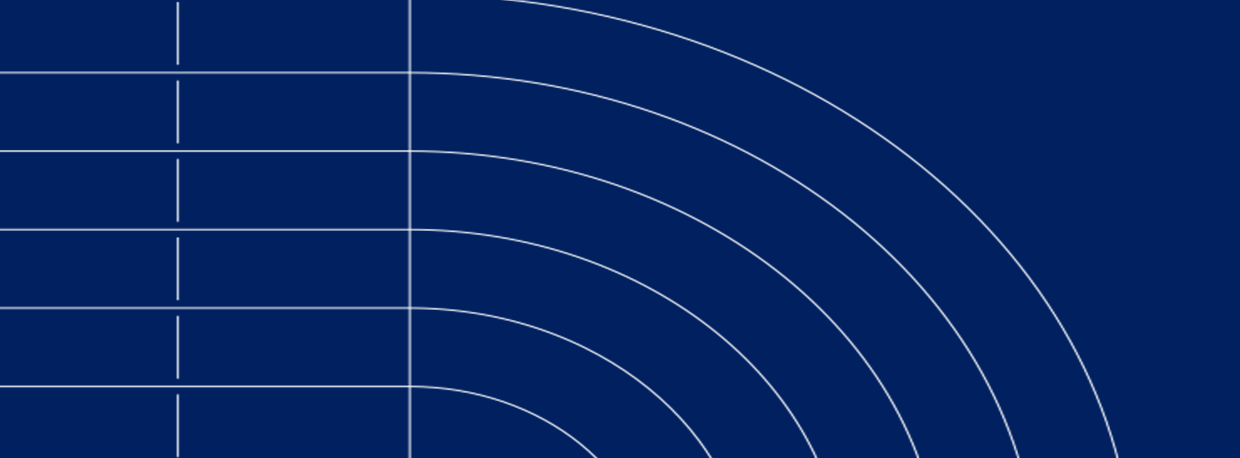 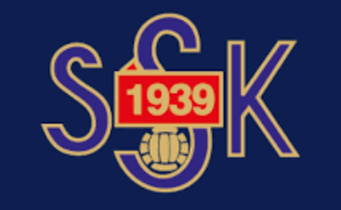 Här går vi igenom vad som behövs när man är ledare för 7-8åringar i Sunnanå SK.På första träningen/träffen sammanställer man vilka som är kvar i laget och vilka som är nya. Redigera på lagets sida*. Kontakta kansliet för att boka träningstider och anmäla till serie/sammandrag.De tränare som vill och kan anmäler sig till gratis ledarutbildning. Utvärdera säsongen. Dels med laget och dels med tränare & föräldrar.